Publicado en 28027 el 31/10/2012 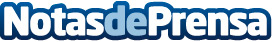 Tecnocom presenta en Madrid las novedades técnicas y funcionales de Microsoft Dynamics NAV 2013Coincidiendo con el Lanzamiento de la nueva versión de Microsoft Dynamics NAV, Tecnocom ha planificado una serie de eventos presenciales y webinars. El 30 de Octubre se hizo la primera presentación en Madrid.Datos de contacto:Loli Justo901 900 900Nota de prensa publicada en: https://www.notasdeprensa.es/tecnocom-presenta-en-madrid-las-novedades-tecnicas-y-funcionales-de-microsoft-dynamics-nav-2013 Categorias: Software Webinars http://www.notasdeprensa.es